Тел. факс (34766) 2-54-21,тел. (34766) 2-54-21  е-mail: spsansel09@mail.ru,  http:sanninsk -blag.rbОКПО 04277230,           ОГРН 1020201701035,    ИНН/КПП  02580039/ 02580100101 апрель 2024 й.                                   № 15                             01 апреля 2024 г.Об утверждении муниципальной долгосрочной целевой программы «Энергосбережение и повышение энергетической эффективности на территории сельского поселения Саннинский сельсовет муниципального района Благовещенский район Республики Башкортостан на 2024-2027 годы»В соответствии с Федеральным законом от 06 октября 2003 года                 № 131-ФЗ «Об общих принципах организации местного самоуправления в Российской Федерации», Федерального закона от 23 ноября 2009 года                      № 261-ФЗ «Об энергоснабжении и о повышении энергетической эффективности, и о внесении изменений в отдельные законодательные акты Российской Федерации» Администрация сельского поселения Саннинский сельсовет муниципального района Благовещенский район Республики Башкортостан, ПОСТАНОВЛЯЮ:1. Утвердить прилагаемую муниципальную долгосрочную целевую программу «Энергосбережение и повышение энергетической эффективности на территории сельского поселения Саннинский сельсовет муниципального района Благовещенский район Республики Башкортостан на 2024-2027 годы».2. Обнародовать настоящее постановление на официальном сайте Администрации сельского поселения Саннинский сельсовет муниципального района Благовещенский район Республики Башкортостан в информационно-телекоммуникационной сети «Интернет».3. Постановление администрации сельского поселения Саннинский сельсовет муниципального района Благовещенский район Республики Башкортостан № 5/1 от «24» января 2022 года признать утратившим силу.4.Контроль за исполнением настоящего постановления возлагаю на себя.Глава сельского поселения			                                  Г.С.ЗиганшинаМуниципальная долгосрочная целевая программа«Энергосбережение и повышение энергетической эффективности на территории сельского поселения Саннинский сельсовет муниципального района Благовещенский район Республики Башкортостан на 2024-2027 годы»ПАСПОРТмуниципальной долгосрочной целевой программы «Энергосбережение и повышение энергетической эффективности на территории сельского поселения Саннинский сельсовет муниципального района Благовещенский район Республики Башкортостан на 2024-2027 годы»Раздел 1. Содержание проблемы и обоснование необходимости ее решения программными методами.Программа энергосбережения - это единый комплекс организационных и технических мероприятий, направленных на экономически обоснованное потребление энергоресурсов, и является фундаментом планомерного снижения затратной части тарифов.При существующем уровне энергоемкости экономики и социальной сферы сельского поселения Саннинский сельсовет муниципального района Благовещенский район Республики Башкортостан дальнейшие изменения стоимости топливно-энергетических и коммунальных ресурсов приведут к снижению эффективности бюджетных расходов, вызванному ростом доли затрат на оплату коммунальных услуг в общих затратах на муниципальное управление.Для решения проблемы необходимо осуществление комплекса мер по интенсификации энергосбережения, которые заключаются в разработке, принятии и реализации срочных согласованных действий по повышению энергетической эффективности при производстве, передаче и потреблении энергии и ресурсов других видов на территории сельского поселения Саннинский сельсовет муниципального района Благовещенский район Республики Башкортостан.Основным инструментом управления энергосбережением является программно-целевой метод, предусматривающий разработку, принятие и исполнение муниципальных целевых программ энергосбережения.В предстоящий период на территории сельского поселения Саннинский сельсовет муниципального района Благовещенский район Республики Башкортостан должны быть выполнены установленные законодательством требования в части управления процессом энергосбережения, в том числе:- применение энергосберегающих технологий при проектировании, строительстве, реконструкции и капитальном ремонте объектов капитального строительства;	- проведение энергетических обследований;	- учет энергетических ресурсов;	- ведение энергетических паспортов;	- ведение топливно-энергетических балансов;	- нормирование потребления энергетических ресурсов.Необходимость решения проблемы энергосбережения программно-целевым методом обусловлена следующими причинами:1. Невозможностью комплексного решения проблемы в требуемые сроки за счет использования действующего рыночного механизма;2. Комплексным характером проблемы и необходимостью координации действий по ее решению.Повышение эффективности использования энергии и других видов ресурсов требует координации действий поставщиков и потребителей ресурсов. В силу преимущественно монопольного характера рынка энергии и других коммунальных ресурсов без участия органа местного самоуправления баланс в отношениях поставщиков и потребителей ресурсов будет смещен в пользу поставщиков.3. Необходимостью обеспечить выполнение задач социально-экономического развития, поставленных на федеральном, региональном и местном уровне. Принятый Федеральный закон от 23.11.2009  № 261-ФЗ «Об энергосбережении и о повышении энергетической эффективности и о внесении изменений в отдельные законодательные акты Российской Федерации», Закон Республики Башкортостан от 03 июня 2013 г. № 687-з «Об энергосбережении и о повышении энергетической эффективности на территории Республики Башкортостан» являются основными документами, определяющими задачи долгосрочного социально-экономического развития в энергетической сфере, и прямо указывают, что мероприятия по энергосбережению и эффективному использованию энергии должны стать обязательной частью муниципальных программ.В настоящее время создание условий для повышения эффективности использования энергии и других видов ресурсов становится одной из приоритетных задач социально-экономического развития сельского поселения Саннинский сельсовет муниципального района Благовещенский район Республики Башкортостан.Раздел 2. Основные цели и задачи, сроки реализации Программы.Основными целями Программы являются повышение энергетической эффективности при производстве, передаче и потреблении энергетических ресурсов в сельском поселении Саннинский сельсовет муниципального района Благовещенский район Республики Башкортостан, создание условий для перевода экономики и бюджетной сферы сельского поселения Саннинский сельсовет муниципального района Благовещенский район Республики Башкортостан на энергосберегающий путь развития.Для достижения поставленных целей в ходе реализации Программы Администрации сельского поселения Саннинский сельсовет муниципального района Благовещенский район Республики Башкортостан необходимо решить следующие задачи:2.1 Проведение комплекса организационно-правовых мероприятий по управлению энергосбережением, в том числе создание системы показателей, характеризующих энергетическую эффективность при производстве, передаче и потреблении энергетических ресурсов, их мониторинга, а также сбора и анализа информации об энергоемкости экономики территории.Для этого в предстоящий период необходимо:- создание муниципальной нормативной базы и методического обеспечения энергосбережения, в том числе:- разработка и принятие системы муниципальных нормативных правовых актов, стимулирующих энергосбережение;- разработка, утверждение и внедрение примерных форм договоров на поставку топливно-энергетических и коммунальных ресурсов, направленных на стимулирование энергосбережения;- создание системы нормативно-методического обеспечения эффективного использования энергии и ресурсов, включая разработку норм освещения, стимулирующих применение энергосберегающих осветительных установок и решений;- подготовка кадров в области энергосбережения;2.2. Запрет на  применение неэнергосберегающих технологий при модернизации, реконструкции и капитальном ремонте основных фондов.	Для решения данной задачи необходимо при согласовании проектов строительства, реконструкции, капитального ремонта, а также при приемке объектов капитального строительства ввести в практику применение требований по ресурсоэнергосбережению.2.3. Проведение энергоаудита, энергетических обследований, ведение энергетических паспортов.Для выполнения данной задачи необходимо организовать работу по:	- проведению энергетических обследований, составлению энергетических паспортов (в соответствии с утверждёнными Правительством РФ требованиями);2.4. Обеспечение учета всего объема потребляемых энергетических ресурсов.Для этого необходимо оснастить приборами учета коммунальных ресурсов и устройствами регулирования потребления тепловой энергии орган местного самоуправления, муниципальные казенные учреждения и перейти на расчеты между организациями муниципальной бюджетной сферы и поставщиками коммунальных ресурсов только по показаниям приборов учета.2.5. Организация ведения топливно-энергетических балансов.Для выполнения этой задачи необходимо обеспечить ведение топливно-энергетических балансов сельского поселения Саннинский сельсовет муниципального района Благовещенский район Республики Башкортостан, муниципальными казенными учреждениями, а также организациями, получающими поддержку из бюджета.2.6. Нормирование и установление обоснованных лимитов потребления энергетических ресурсов.Для выполнения данной задачи необходимо:- разработать методику нормирования и установления обоснованных нормативов и лимитов энергопотребления;Программа реализуется в 2024-2027 годах.Раздел 3. Система программных мероприятий, ресурсное обеспечение ПрограммыВ соответствии с требованиями Федерального закона от 23 ноября 2009 года № 261-ФЗ «Об энергосбережении и повышении энергетической эффективности и о внесении изменений в отдельные законодательные акты Российской Федерации», начиная с 1 января 2010 года, бюджетные учреждения обязаны обеспечить снижение в сопоставимых условиях объема потребленных ими воды, дизельного и иного топлива, мазута, природного газа, тепловой энергии, электрической энергии, угля в течение 5 лет не менее чем на 15 процентов от объема, фактически потребленного ими в 2009 году каждого из указанных ресурсов, с ежегодным снижением такого объема не менее чем на 3 процента. Поэтому одним из приоритетных направлений энергосбережения и повышения энергетической эффективности в сельском поселении Саннинский сельсовет муниципального района Благовещенский район Республики Башкортостан является проведение мероприятий, обеспечивающих снижение энергопотребления и уменьшение бюджетных средств, направляемых на оплату энергетических ресурсов. Основными потребителями электроэнергии в учреждениях являются: осветительные приборы, насосы систем отопления, системы вентиляции и кондиционирования, оргтехника. 1. Основным из приоритетных направлений повышения энергетической эффективности является проведение мероприятий, обеспечивающих снижение потребления электроэнергии. Мероприятиями по реализации данного направления в муниципальных учреждениях являются:1) энергосбережение и повышение энергетической эффективности жилищного фонда;2) энергосбережение и повышение энергетической эффективности систем коммунальной инфраструктуры;3) энергосбережение в организациях с участием государства или муниципального образования и повышению энергетической эффективности этих организаций;4) выявление бесхозяйных объектов недвижимого имущества, используемых для передачи энергетических ресурсов (включая газоснабжение, тепло- и электроснабжение), организации постановки в установленном порядке таких объектов на учет в качестве бесхозяйных объектов недвижимого имущества и затем признанию права муниципальной собственности на такие бесхозяйные объекты недвижимого имущества;5) организация управления бесхозяйными объектами недвижимого имущества, используемыми для передачи энергетических ресурсов, с момента выявления таких объектов, в том числе определению источника компенсации возникающих при их эксплуатации нормативных потерь энергетических ресурсов (включая тепловую энергию, электрическую энергию), в частности за счет включения расходов на компенсацию данных потерь в тариф организации, управляющей такими объектами;6) стимулирование производителей и потребителей энергетических ресурсов, организаций, осуществляющих передачу энергетических ресурсов, проводить мероприятия по энергосбережению, повышению энергетической эффективности и сокращению потерь энергетических ресурсов;7) увеличение количества случаев использования в качестве источников энергии вторичных энергетических ресурсов и (или) возобновляемых источников энергии;8) энергосбережение в транспортном комплексе и повышению его энергетической эффективности, в том числе замещению бензина и дизельного топлива, используемых транспортными средствами в качестве моторного топлива, альтернативными видами моторного топлива - природным газом, газовыми смесями, сжиженным углеводородным газом, электрической энергией, иными альтернативными видами моторного топлива с учетом доступности использования, близости расположения к источникам природного газа, газовых смесей, электрической энергии, иных альтернативных видов моторного топлива и экономической целесообразности такого замещения;9) иные определенные органом государственной власти субъекта Российской Федерации, органом местного самоуправления вопросам2. Основными направлениями повышения энергоэффективности являются меры, обеспечивающие снижение потерь воды в процессе ее передачи. Мероприятиями по реализации данного направления являются:- энергетические обследования и завершение оснащения приборами учета воды;- разработка обоснованных лимитов потребления воды;- пропаганда и методическая работа по вопросам энергосбережения;- внедрение автоматизированных систем учета воды;Раздел 4. Нормативное обеспечениеРазвитие нормативной правовой и методической базы энергоэффективности и энергосбережения в сельском поселении Саннинский сельсовет муниципального района Благовещенский район Республики Башкортостан обусловлено тем объемом полномочий, который предоставлен Федеральным законом от 23 ноября 2009 года № 261-ФЗ «Об энергосбережении и повышении энергетической эффективности и о внесении изменений в отдельные законодательные акты Российской Федерации» и Законом Республики Башкортостан от 03 июня 2013 г. № 687-з «Об энергосбережении и о повышении энергетической эффективности на территории Республики Башкортостан» и призвано обеспечить проведение политики энергосбережения и повышения энергоэффективности на территории поселения.Приоритетными направлениями совершенствования нормативной правовой и методической базы энергоэффективности и энергосбережения в поселении являются:- совершенствование полномочий органов исполнительной власти в сфере энергосбережения и повышения энергетической эффективности;- разработка порядка организации проведения энергетического обследования частных жилых, многоквартирных домов и помещений жилищного фонда поселения;- разработка перечня обязательных мероприятий по энергосбережению и повышению энергетической эффективности в отношении общего имущества собственников помещений в многоквартирном доме;- разработка нормативной правовой и методической базы информационного обеспечения мероприятий по энергетической эффективности и энергосбережению;Раздел 5. Механизм реализации, организация управления и контроль за ходом реализации Программы.Руководителем Программы является Администрация сельского поселения Саннинский сельсовет муниципального района Благовещенский район Республики Башкортостан, которая несет ответственность за текущее управление реализацией Программы и ее конечные результаты, рациональное использование выделяемых на ее выполнение финансовых средств, определяет формы и методы управления реализацией Программы.Реализация мероприятий Программы осуществляется на основе муниципальных контрактов (договоров), в соответствии с Федеральным законом от 5 апреля . № 44-ФЗ "О контрактной системе в сфере закупок товаров, работ, услуг для обеспечения государственных и муниципальных нужд".Муниципальный заказчик Программы с учетом выделяемых на реализацию Программы финансовых средств ежегодно уточняет целевые показатели и затраты по мероприятиям Программы, механизм реализации Программы и состав ее исполнителей в докладе о результатах и основных направлениях деятельности главных распорядителей средств местного бюджета в установленном порядке.Отчет о ходе работ по Программе должен содержать:- сведения о результатах реализации Программы за отчетный год;- данные о целевом использовании и объемах привлеченных средств бюджетов всех уровней и внебюджетных источников;- сведения о соответствии результатов фактическим затратам на реализацию Программы;- сведения о соответствии фактических показателей реализации Программы показателям, установленным докладом о результативности;- информацию о ходе и полноте выполнения мероприятий Программы;- оценку эффективности результатов реализации Программы.Отчеты о ходе работ по Программе по результатам за год и за весь период действия Программы подготавливает муниципальный заказчик Программы и вносит соответствующий проект постановления Администрации сельского поселения Саннинский сельсовет муниципального района Благовещенский район Республики Башкортостан в соответствии с Регламентом Администрации сельского поселения Саннинский сельсовет муниципального района Благовещенский район Республики Башкортостан.Отчеты о ходе работ по Программе по результатам за год и за весь период действия Программы подлежат утверждению постановлением Администрации сельского поселения Саннинский сельсовет муниципального района Благовещенский район Республики Башкортостан не позднее одного месяца до дня внесения отчета об исполнении бюджета сельского поселения Саннинский сельсовет муниципального района Благовещенский район Республики Башкортостан. Раздел 6. Оценка социально-экономической эффективности реализации ПрограммыВ ходе реализации Программы планируется достичь следующих результатов:- наличия в Администрации сельского поселения Саннинский сельсовет муниципального района Благовещенский район Республики Башкортостан, муниципальных казенных учреждениях:энергетических паспортов;топливно-энергетических балансов;актов энергетических обследований;установленных нормативов и лимитов энергопотребления;- снижения относительных затрат местного бюджета на оплату коммунальных ресурсов.Реализация программных мероприятий даст дополнительные эффекты в виде:- формирования действующего механизма управления потреблением топливно-энергетических ресурсов и сокращение бюджетных затрат на оплату коммунальных ресурсов;- снижения затрат на энергопотребление организаций бюджетной сферы, населения и муниципальными образованиями в результате реализации энергосберегающих мероприятий;Повышение эффективности использования энергоресурсов, развитие всех отраслей экономики по энергосберегающему пути будет происходить в том случае, если в каждой организации и каждом домохозяйстве будут проводиться мероприятия по энергосбережению. Для исключения негативных последствий реализации таких мероприятий все организационные, правовые и технические решения в этом направлении должны обеспечивать комфортные условия жизнедеятельности человека, повышение качества и уровня жизни населения, развитие экономики и социальной сферы на территории муниципального образования.Выполнение программы позволит обеспечить более комфортные условия проживания населения сельского поселения Саннинский сельсовет муниципального района Благовещенский район Республики Башкортостан путем повышения качества предоставляемых коммунальных услуг и сокращение теплоэнергоресурсов. Повысить безопасность эксплуатации и надежность работы оборудования благодаря переходу на менее энергоемкое оборудование. Сократить потребление энергетических ресурсов в результате снижения потерь в процессе производства и доставки услуг потребителям. Обеспечить более рациональное использование водных ресурсов. Улучшить экологическое и санитарно-эпидемиологическое состояние территории.СИСТЕМА ПРОГРАММНЫХ МЕРОПРИЯТИЙмуниципальной долгосрочной целевой программы «Энергосбережение и повышение энергетической эффективности на территории сельского поселения Саннинский сельсовет муниципального района Благовещенский район Республики Башкортостан на 2024-2027 годы»БАШКОРТОСТАН РЕСПУБЛИКАhЫБЛАГОВЕЩЕН РАЙОНЫ МУНИЦИПАЛЬ РАЙОНЫНЫ   hЫННЫ АУЫЛ СОВЕТЫАУЫЛЫ БИЛӘМӘhЕ ХАКИМИӘТЕРЕСПУБЛИКА  БАШКОРТОСТАНАДМИНИСТРАЦИЯСЕЛЬСКОГО   ПОСЕЛЕНИЯ    САННИНСКИЙ СЕЛЬСОВЕТ МУНИЦИПАЛЬНОГО РАЙОНА БЛАГОВЕЩЕНСКИЙ РАЙОНПриложение  к  постановлению администрациисельского поселения Саннинский сельсовет муниципального района Благовещенский район Республики Башкортостан №15   от  01 апреля 2024 годаНаименование ПрограммыМуниципальная долгосрочная целевая программа
 «Энергосбережение и повышение энергетической эффективности на территории сельского поселения Саннинский сельсовет муниципального района Благовещенский район Республики Башкортостан на 2023-2026 годы» (далее - Программа)Основание для разработки программыФедеральный закон от 23 ноября 2009 года № 261-ФЗ «Об энергосбережении и повышении энергетической эффективности и о внесении изменений в отдельные законодательные акты Российской Федерации»; Федеральный закон от 06 октября 2003 года № 131-ФЗ «Об общих принципах организации местного самоуправления в Российской Федерации»;Постановление Правительства РФ от 31.12.2009 г. № 1225  «О требованиях к региональным и муниципальным программам в области энергосбережения и повышения энергетической эффективности»;Закон Республики Башкортостан от 03 июня 2013 г. № 687-з «Об энергосбережении и о повышении энергетической эффективности на территории Республики Башкортостан»;Устав  сельского поселения Саннинский сельсовет муниципального района Благовещенский район Республики Башкортостан Муниципальный  заказчик ПрограммыАдминистрация сельского поселения Саннинский сельсовет муниципального района Благовещенский район Республики БашкортостанРазработчик ПрограммыАдминистрация сельского поселения Саннинский сельсовет муниципального района Благовещенский район Республики БашкортостанИсполнители 
мероприятий 
Программы:
Администрация сельского поселения Саннинский сельсовет муниципального района Благовещенский район Республики БашкортостанОсновные цели Программы-улучшение качества жизни и благосостояния населения сельского поселения Саннинский сельсовет муниципального района Благовещенский район Республики Башкортостан-совершенствование нормативных и правовых условий для поддержки энергосбережения и повышения энергетической эффективности;- лимитирование и нормирование энергопотребления в бюджетной сфере;-широкая пропаганда энергосбережения;-повышение эффективности использования энергетических ресурсов сельского поселения Саннинский сельсовет муниципального района Благовещенский район Республики Башкортостан; -снижение финансовой нагрузки на бюджет за счет сокращения платежей за  воду, топливо и электрическую энергию. Основные задачи Программы-модернизация объектов коммунальной инфраструктуры;-повышение эффективности управления объектами коммунальной инфраструктуры.Сроки реализации Программы2024 – 2027 годыСтруктура Программы  - паспорт Программы Раздел 1. Содержание проблемы и обоснование необходимости ее решения программными методами.Раздел 2. Основные цели и задачи, сроки реализации Программы.Раздел 3. Система программных мероприятий, ресурсное обеспечение.Раздел 4. Нормативное обеспечениеРаздел 5. Механизм реализации, организация управления и контроль над ходом реализации Программы.Раздел 6. Оценка социально-экономической эффективности реализации Программы.Приложение 1: Система программных мероприятийПрограмма не содержит подпрограмм.Объемы и источники финансирования ПрограммыОбщий объем финансирования Программы составляет в 2024 – 2027 годах – 20 тыс. рублей - средства местного бюджета, в том числе по годам:2024- 0 тыс. руб.2025 - 0 тыс. руб.2026 - 0 тыс. руб.2027- 20 тыс. руб.Бюджетные ассигнования, предусмотренные в плановом периоде 2024 – 2027 годов, могут быть уточнены при формировании проекта местного бюджета на 2024- 2027 годы Ожидаемые конечные результаты реализации Программы-снижение уровня износа объектов коммунальной инфраструктуры;- благоустроенность населенных пунктов поселения.Система организации контроля за исполнением Программы Мониторинг реализации Программы осуществляет исполнительный орган муниципального образования -  Администрация сельского поселения Саннинский сельсовет муниципального района Благовещенский район Республики Башкортостан.Приложение №2 муниципальной долгосрочной целевой программы «Энергосбережение и повышение энергетической эффективности на территории сельского поселения Саннинский сельсовет муниципального района Благовещенский район Республики Башкортостан на 2024-2027 годы»№ п/пНаименование мероприятийОтветственныеОтветственныеОтветственныеОтветственныеФинансовые затраты в действующих ценах соответствующих лет (тыс. рублей)Финансовые затраты в действующих ценах соответствующих лет (тыс. рублей)Финансовые затраты в действующих ценах соответствующих лет (тыс. рублей)Финансовые затраты в действующих ценах соответствующих лет (тыс. рублей)Финансовые затраты в действующих ценах соответствующих лет (тыс. рублей)Финансовые затраты в действующих ценах соответствующих лет (тыс. рублей)Ожидаемые результаты, экономическая эффективность№ п/пНаименование мероприятийОтветственныеОтветственныеОтветственныеОтветственныеисточник финансированиявсегов том числе по годамв том числе по годамв том числе по годамв том числе по годамОжидаемые результаты, экономическая эффективность№ п/пНаименование мероприятийОтветственныеОтветственныеОтветственныеОтветственныеисточник финансированиявсего2024202520262027Ожидаемые результаты, экономическая эффективность123333456789101.Разработка графика обязательных энергетических обследований муниципальных учрежденийАдминистрация сельского поселения Саннинский сельсовет муниципального района Благовещенский район Республики БашкортостанАдминистрация сельского поселения Саннинский сельсовет муниципального района Благовещенский район Республики БашкортостанАдминистрация сельского поселения Саннинский сельсовет муниципального района Благовещенский район Республики БашкортостанАдминистрация сельского поселения Саннинский сельсовет муниципального района Благовещенский район Республики БашкортостанНе требуется финансирование-----Упорядочение проведения обязательных энергетических обследований2.Проведение энергетических обследований зданий, строений, сооруженийАдминистрация сельского поселения Саннинский сельсовет муниципального района Благовещенский район Республики БашкортостанАдминистрация сельского поселения Саннинский сельсовет муниципального района Благовещенский район Республики БашкортостанАдминистрация сельского поселения Саннинский сельсовет муниципального района Благовещенский район Республики БашкортостанАдминистрация сельского поселения Саннинский сельсовет муниципального района Благовещенский район Республики БашкортостанБюджет сельского поселения  Саннинский сельсовет муниципального района Благовещенский район Республики Башкортостан0,00,00,00,020,0Разработка энергетических паспортов и мероприятий по энергосбережению3Обучение профильных специалистов основам энергосбережения и реализации договоров на энергоаудит и энергосервисОбучение профильных специалистов основам энергосбережения и реализации договоров на энергоаудит и энергосервисОбучение профильных специалистов основам энергосбережения и реализации договоров на энергоаудит и энергосервисПрофильные районные ведомстваПрофильные районные ведомстваНе требуется финансирование-----Повышение квалификации в сфере энергоресурсосбережения4Пропаганда и методическая работа по вопросам энергосбереженияПропаганда и методическая работа по вопросам энергосбереженияПропаганда и методическая работа по вопросам энергосбереженияАдминистрация сельского поселения Саннинский сельсовет муниципального района Благовещенский район Республики БашкортостанАдминистрация сельского поселения Саннинский сельсовет муниципального района Благовещенский район Республики БашкортостанНе требуется финансирование-----Доведение до сведения населения правил  экономного обращения с энергоресурсами 5Назначение ответственных за энергосбережение в учреждениях и организацияхНазначение ответственных за энергосбережение в учреждениях и организацияхНазначение ответственных за энергосбережение в учреждениях и организацияхАдминистрация сельского поселения Саннинский сельсовет муниципального района Благовещенский район Республики БашкортостанАдминистрация сельского поселения Саннинский сельсовет муниципального района Благовещенский район Республики БашкортостанНе требуется финансирование----Контроль за эффективным использованием энергоресурсов6Постоянный контроль, технический и финансовый учет эффекта от внедрения энергосберегающих мероприятий по энергосервисным договорамПостоянный контроль, технический и финансовый учет эффекта от внедрения энергосберегающих мероприятий по энергосервисным договорамПостоянный контроль, технический и финансовый учет эффекта от внедрения энергосберегающих мероприятий по энергосервисным договорамАдминистрация сельского поселения Саннинский сельсовет муниципального района Благовещенский район Республики БашкортостанАдминистрация сельского поселения Саннинский сельсовет муниципального района Благовещенский район Республики БашкортостанНе требуется финансирование-----Контроль за эффективным использованием энергоресурсов7Замена ламп накаливания на энергосберегающие, (поэтапная замена люминесцентных ламп, ламп ДРЛ, ДНаТ на энергосберегающие, в т.ч. светодиодные).Замена ламп накаливания на энергосберегающие, (поэтапная замена люминесцентных ламп, ламп ДРЛ, ДНаТ на энергосберегающие, в т.ч. светодиодные).Администрация сельского поселения Саннинский сельсовет муниципального района Благовещенский район Республики БашкортостанАдминистрация сельского поселения Саннинский сельсовет муниципального района Благовещенский район Республики БашкортостанБюджет сельского поселения Саннинский сельсовет муниципального района Благовещенский район Республики БашкортостанБюджет сельского поселения Саннинский сельсовет муниципального района Благовещенский район Республики Башкортостан0,00,00,00,020,0Уменьшение потребления электроэнергии на освещение
на 60 – 80%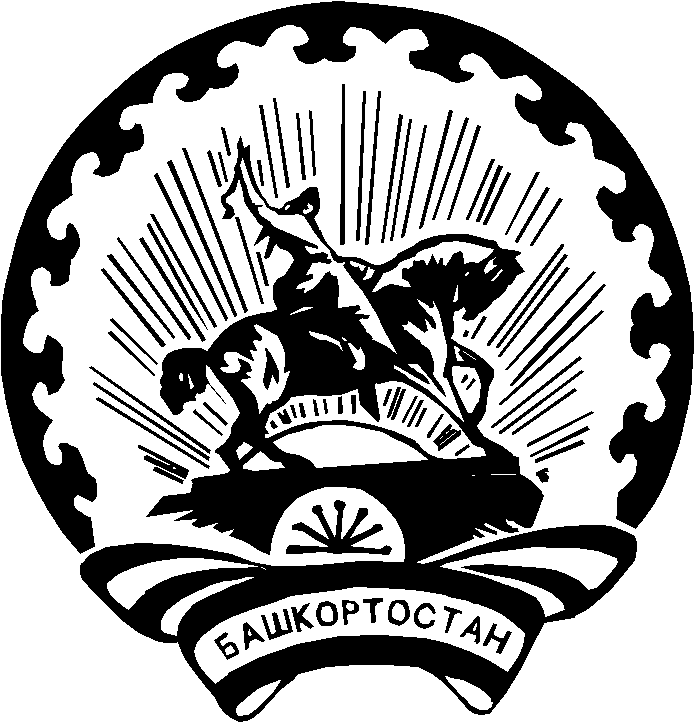 